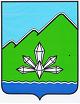 ФИНАНСОВОЕ УПРАВЛЕНИЕАДМИНИСТРАЦИИ ДАЛЬНЕГОРСКОГО ГОРОДСКОГО ОКРУГАПРИМОРСКОГО КРАЯПРИКАЗО внесении изменений в приказ финансового управления администрации Дальнегорского городского округа Приморского края от 31.10.2019 № 37/ос «Об утверждении Порядка формирования и ведения перечней и кодов целевых статей расходов бюджета Дальнегорского городского округа, применяемых при составлении и исполнении бюджета Дальнегорского городского округа по расходам»В соответствии со статьей 21 Бюджетного кодекса Российской Федерации, руководствуясь Порядком формирования и применения кодов бюджетной классификации Российской Федерации, их структуре и принципах назначения, утверждённым приказом Минфина России от 06.06.2019 № 85н (с учетом изменений и дополнений),ПРИКАЗЫВАЮ:Внести в Порядок формирования и ведения перечней и кодов целевых статей расходов бюджета Дальнегорского городского округа, применяемых при составлении и исполнении бюджета Дальнегорского городского округа по расходам, утвержденный приказом финансового управления администрации Дальнегорского городского округа Приморского края от 31.10.2019 № 37/ос «Об утверждении Порядка формирования и ведения перечней и кодов целевых статей расходов бюджета Дальнегорского городского округа, применяемых при составлении и исполнении бюджета Дальнегорского городского округа по расходам» (с изменениями и дополнениями, внесенными приказами финансового управления администрации Дальнегорского городского округа Приморского края от 24.12.2019 № 46/ос, от 18.02.2020 № 24/ос, от 08.06.2020 № 37/ос, от 29.06.2020 № 39/ос, от 01.10.2020 № 51/ос, от 01.12.2020 № 66/ос, от 01.02.2021 № 6/ос) (далее – Порядок), следующие изменения:Пункт 2.10 Порядка дополнить шестым - седьмым абзацами следующего содержания:«Отражение расходов бюджета Дальнегорского городского округа на  реализацию инициативных проектов, предусмотренных положениями Федерального закона от 6 октября 2003 года N 131-ФЗ "Об общих принципах организации местного самоуправления в Российской Федерации", поддержанных органом местного самоуправления, осуществляется по кодам целевых статей расходов, содержащим направления расходов, соответствующие каждому инициативному проекту.При предоставлении из бюджета Приморского края межбюджетных трансфертов в целях финансового обеспечения (софинансирования) расходных обязательств по реализации инициативных проектов, отражение расходов бюджета Дальнегорского городского округа осуществляется по кодам целевых статей расходов, содержащим направления расходов, установленные министерством финансов Приморского края, с учетом детализации кодов направлений расходов по каждому инициативному проекту.»Приложение 2 к Порядку дополнить следующими кодами направлений расходов:Приложение 3 к Порядку дополнить следующими кодами целевых статей:Бюджетному отделу довести настоящий приказ до сведения главных распорядителей (распорядителей) средств бюджета Дальнегорского городского округа.Разместить настоящий приказ на официальном Интернет-сайте Дальнегорского городского округа.Настоящий приказ вступает в силу с даты его подписания.Контроль за исполнением настоящего приказа оставляю за собой.Начальникфинансового управления		      __________________		            Г.П. Пинская Визы согласования:Начальник отдела учета и отчетности				       __________________              Т.В. ПоломошноваНачальник отдела финансовогоконтроля и правового обеспечения  __________________                     И.В. Колесова16 апреля 2021 годаг. Дальнегорск№16/ос24070Мероприятия в рамках обеспечения бесперебойной работы социально-значимых объектов и обеспечения жизнедеятельности населения в случае чрезвычайных ситуаций, вызванных особо-опасными природными явлениями, связанных с нарушением электро-, водо- и теплоснабжения92361Расходы на реализацию проекта инициативного бюджетирования по направлению «Твой проект» «Асфальтированный проезд к многоквартирному жилому дому по адресу: г. Дальнегорск, ул. 1-ая Советская, д.22» на условиях софинансирования за счет средств краевого бюджета92362Расходы на реализацию проекта инициативного бюджетирования по направлению «Твой проект» «Экстрим для молодежи (скейт-парк)» на условиях софинансирования за счет средств краевого бюджета92363Расходы на реализацию проекта инициативного бюджетирования по направлению «Твой проект» «Благоустройство территории городской лыжной трассы Ключ «Резаный» на условиях софинансирования за счет средств краевого бюджетаS2361Расходы на реализацию проекта инициативного бюджетирования по направлению «Твой проект» «Асфальтированный проезд к многоквартирному жилому дому по адресу: г. Дальнегорск, ул. 1-ая Советская, д.22» на условиях софинансированияS2362Расходы на реализацию проекта инициативного бюджетирования по направлению «Твой проект» «Экстрим для молодежи (скейт-парк)» на условиях софинансирования S2363Расходы на реализацию проекта инициативного бюджетирования по направлению «Твой проект» «Благоустройство территории городской лыжной трассы Ключ «Резаный» на условиях софинансирования0190092361Расходы на реализацию проекта инициативного бюджетирования по направлению «Твой проект» «Асфальтированный проезд к многоквартирному жилому дому по адресу: г. Дальнегорск, ул. 1-ая Советская, д.22» на условиях софинансирования за счет средств краевого бюджетаПо данной целевой статье отражаются расходы на реализацию проекта инициативного бюджетирования по направлению «Твой проект» «Асфальтированный проезд к многоквартирному жилому дому по адресу: г. Дальнегорск, ул. 1-ая Советская, д.22» на условиях софинансирования за счет средств краевого бюджета в рамках мероприятий муниципальной программы «Ремонт автомобильных дорог и инженерных сооружений на них на территории Дальнегорского городского округа»01900S2361Расходы на реализацию проекта инициативного бюджетирования по направлению «Твой проект» «Асфальтированный проезд к многоквартирному жилому дому по адресу: г. Дальнегорск, ул. 1-ая Советская, д.22» на условиях софинансированияПо данной целевой статье отражаются расходы на реализацию проекта инициативного бюджетирования по направлению «Твой проект» «Асфальтированный проезд к многоквартирному жилому дому по адресу: г. Дальнегорск, ул. 1-ая Советская, д.22» на условиях софинансирования в рамках мероприятий муниципальной программы «Ремонт автомобильных дорог и инженерных сооружений на них на территории Дальнегорского городского округа»0920192362Расходы на реализацию проекта инициативного бюджетирования по направлению «Твой проект» «Экстрим для молодежи (скейт-парк)» на условиях софинансирования за счет средств краевого бюджетаПо данной целевой статье отражаются расходы  на реализацию проекта инициативного бюджетирования по направлению «Твой проект» «Экстрим для молодежи (скейт-парк)» на условиях софинансирования за счет средств краевого бюджета в рамках выполнения основного мероприятия   "Создание условий для привлечения населения к занятиям спортом" подпрограммы   «Развитие физической культуры и массового спорта  на территории Дальнегорского городского округа» муниципальной программы «Развитие физической культуры и спорта Дальнегорского городского округа»0920192363Расходы на реализацию проекта инициативного бюджетирования по направлению «Твой проект» «Благоустройство территории городской лыжной трассы Ключ «Резаный» на условиях софинансирования за счет средств краевого бюджетаПо данной целевой статье отражаются расходы  на реализацию проекта инициативного бюджетирования по направлению «Твой проект» «Благоустройство территории городской лыжной трассы Ключ «Резаный» на условиях софинансирования за счет средств краевого бюджета в рамках выполнения основного мероприятия   "Создание условий для привлечения населения к занятиям спортом" подпрограммы   «Развитие физической культуры и массового спорта  на территории Дальнегорского городского округа» муниципальной программы «Развитие физической культуры и спорта Дальнегорского городского округа»09201S2362Расходы на реализацию проекта инициативного бюджетирования по направлению «Твой проект» «Экстрим для молодежи (скейт-парк)» на условиях софинансированияПо данной целевой статье отражаются расходы  на реализацию проекта инициативного бюджетирования по направлению «Твой проект» «Экстрим для молодежи (скейт-парк)» на условиях софинансирования в рамках выполнения основного мероприятия   "Создание условий для привлечения населения к занятиям спортом" подпрограммы   «Развитие физической культуры и массового спорта  на территории Дальнегорского городского округа» муниципальной программы «Развитие физической культуры и спорта Дальнегорского городского округа»09201S2363Расходы на реализацию проекта инициативного бюджетирования по направлению «Твой проект» «Благоустройство территории городской лыжной трассы Ключ «Резаный» на условиях софинансированияПо данной целевой статье отражаются расходы  на реализацию проекта инициативного бюджетирования по направлению «Твой проект» «Благоустройство территории городской лыжной трассы Ключ «Резаный» на условиях софинансирования в рамках выполнения основного мероприятия   "Создание условий для привлечения населения к занятиям спортом" подпрограммы   «Развитие физической культуры и массового спорта  на территории Дальнегорского городского округа» муниципальной программы «Развитие физической культуры и спорта Дальнегорского городского округа»9900024070Мероприятия в рамках обеспечения бесперебойной работы социально-значимых объектов и обеспечения жизнедеятельности населения в случае чрезвычайных ситуаций, вызванных особо-опасными природными явлениями, связанных с нарушением электро-, водо- и теплоснабженияПо данной целевой статье отражаются расходы на мероприятия в рамках обеспечения бесперебойной работы социально-значимых объектов и обеспечения жизнедеятельности населения в случае чрезвычайных ситуаций, вызванных особо-опасными природными явлениями, связанных с нарушением электро-, водо- и теплоснабжения